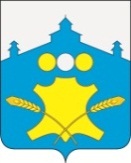 АдминистрацияБольшемурашкинского муниципального районаНижегородской областиПОСТАНОВЛЕНИЕ         23.01.2017 г.                                                                                                   № 24В целях повышения эффективности бюджетных расходов Большемурашкинского муниципального района по выполнению муниципальных функций и обеспечению потребностей граждан и общества в муниципальных услугах, увеличению их доступности и качества администрация Большемурашкинского муниципального района п о с т а н о в л я е т:1. Внести изменения в муниципальную программу «Информатизация  Большемурашкинского муниципального района Нижегородской области» на 2015-2017 годы утвержденную постановлением администрации Большемурашкинского муниципального района Нижегородской области от 07.10.2014 г. №724 «О муниципальной программе «Информатизация  Большемурашкинского муниципального района Нижегородской области» на 2015-2017 годы (с изм. от 11.02.2015 №94, от  09.04.2015 г. №218, от 13.11.2015 г. №547, от 30.12.2015 г. №663),  утвердив ее  в новой редакции (Приложение 1).2. Управлению делами администрации Большемурашкинского муниципального района обеспечить размещение настоящего постановления в установленном порядке на официальном сайте администрации Большемурашкинского муниципального района в информационно-телекоммуникационной сети интернет.3. Контроль за исполнением настоящего постановления возложить на управляющего делами администрации Большемурашкинского муниципального района И.Д.Садкову.ПРИЛОЖЕНИЕ 1 к постановлению администрации Большемурашкинского муниципального района от   23.01.2017 г. № 23Система программных мероприятийО внесении изменений в МП «Информатизация  Большемурашкинского муниципального района Нижегородской области» на 2015-2017 годы.Глава администрации  Н.А. Беляков  Приложение 1№ п/пНаименование мероприятияСроки   исполне-нияИсполнители мероприятийОбъем   финансирования - всего, в т.ч. по бюджетам  (тыс. руб.)Объем   финансирования - всего, в т.ч. по бюджетам  (тыс. руб.)Объем   финансирования - всего, в т.ч. по бюджетам  (тыс. руб.)Объем   финансирования - всего, в т.ч. по бюджетам  (тыс. руб.)Объем   финансирования - всего, в т.ч. по бюджетам  (тыс. руб.)Ожидаемые   
результаты  
(целевые индикаторы)№ п/пНаименование мероприятияСроки   исполне-нияИсполнители мероприятий2015 г.2016 г.2017 г.ВсегоЦель Программы:повышение качества и эффективности муниципального управления на основе использования органами местного самоуправления возможностей информационных систем и телекоммуникационных технологийЦель Программы:повышение качества и эффективности муниципального управления на основе использования органами местного самоуправления возможностей информационных систем и телекоммуникационных технологийЦель Программы:повышение качества и эффективности муниципального управления на основе использования органами местного самоуправления возможностей информационных систем и телекоммуникационных технологийЦель Программы:повышение качества и эффективности муниципального управления на основе использования органами местного самоуправления возможностей информационных систем и телекоммуникационных технологийВсего,  в т.ч.: 1705,64062,74247,610015,9Цель Программы:повышение качества и эффективности муниципального управления на основе использования органами местного самоуправления возможностей информационных систем и телекоммуникационных технологийЦель Программы:повышение качества и эффективности муниципального управления на основе использования органами местного самоуправления возможностей информационных систем и телекоммуникационных технологийЦель Программы:повышение качества и эффективности муниципального управления на основе использования органами местного самоуправления возможностей информационных систем и телекоммуникационных технологийЦель Программы:повышение качества и эффективности муниципального управления на основе использования органами местного самоуправления возможностей информационных систем и телекоммуникационных технологийМестный 1253,03603,93794,68651,5Цель Программы:повышение качества и эффективности муниципального управления на основе использования органами местного самоуправления возможностей информационных систем и телекоммуникационных технологийЦель Программы:повышение качества и эффективности муниципального управления на основе использования органами местного самоуправления возможностей информационных систем и телекоммуникационных технологийЦель Программы:повышение качества и эффективности муниципального управления на основе использования органами местного самоуправления возможностей информационных систем и телекоммуникационных технологийЦель Программы:повышение качества и эффективности муниципального управления на основе использования органами местного самоуправления возможностей информационных систем и телекоммуникационных технологийОбластной 452,6458,84531364,4Цель Программы:повышение качества и эффективности муниципального управления на основе использования органами местного самоуправления возможностей информационных систем и телекоммуникационных технологийЦель Программы:повышение качества и эффективности муниципального управления на основе использования органами местного самоуправления возможностей информационных систем и телекоммуникационных технологийЦель Программы:повышение качества и эффективности муниципального управления на основе использования органами местного самоуправления возможностей информационных систем и телекоммуникационных технологийЦель Программы:повышение качества и эффективности муниципального управления на основе использования органами местного самоуправления возможностей информационных систем и телекоммуникационных технологийФедеральн.0,00,00,00,0Цель Программы:повышение качества и эффективности муниципального управления на основе использования органами местного самоуправления возможностей информационных систем и телекоммуникационных технологийЦель Программы:повышение качества и эффективности муниципального управления на основе использования органами местного самоуправления возможностей информационных систем и телекоммуникационных технологийЦель Программы:повышение качества и эффективности муниципального управления на основе использования органами местного самоуправления возможностей информационных систем и телекоммуникационных технологийЦель Программы:повышение качества и эффективности муниципального управления на основе использования органами местного самоуправления возможностей информационных систем и телекоммуникационных технологийВнебюдж.ф.0,00,00,00,0Цель Программы:повышение качества и эффективности муниципального управления на основе использования органами местного самоуправления возможностей информационных систем и телекоммуникационных технологийЦель Программы:повышение качества и эффективности муниципального управления на основе использования органами местного самоуправления возможностей информационных систем и телекоммуникационных технологийЦель Программы:повышение качества и эффективности муниципального управления на основе использования органами местного самоуправления возможностей информационных систем и телекоммуникационных технологийЦель Программы:повышение качества и эффективности муниципального управления на основе использования органами местного самоуправления возможностей информационных систем и телекоммуникационных технологийПрочие    0,00,00,00,0Задача 1Обеспечение эффективного информационного взаимодействия органов местного самоуправления Большемурашкинского муниципального района,   органов власти Нижегородской области и объектов, участвующих в оперативном управлении силами и средствами для поддержания безопасности и жизнедеятельности на территории Большемурашкинского муниципального районаЗадача 1Обеспечение эффективного информационного взаимодействия органов местного самоуправления Большемурашкинского муниципального района,   органов власти Нижегородской области и объектов, участвующих в оперативном управлении силами и средствами для поддержания безопасности и жизнедеятельности на территории Большемурашкинского муниципального районаЗадача 1Обеспечение эффективного информационного взаимодействия органов местного самоуправления Большемурашкинского муниципального района,   органов власти Нижегородской области и объектов, участвующих в оперативном управлении силами и средствами для поддержания безопасности и жизнедеятельности на территории Большемурашкинского муниципального районаЗадача 1Обеспечение эффективного информационного взаимодействия органов местного самоуправления Большемурашкинского муниципального района,   органов власти Нижегородской области и объектов, участвующих в оперативном управлении силами и средствами для поддержания безопасности и жизнедеятельности на территории Большемурашкинского муниципального районаВсего,  в т.ч.: 0,00,00,00,0Задача 1Обеспечение эффективного информационного взаимодействия органов местного самоуправления Большемурашкинского муниципального района,   органов власти Нижегородской области и объектов, участвующих в оперативном управлении силами и средствами для поддержания безопасности и жизнедеятельности на территории Большемурашкинского муниципального районаЗадача 1Обеспечение эффективного информационного взаимодействия органов местного самоуправления Большемурашкинского муниципального района,   органов власти Нижегородской области и объектов, участвующих в оперативном управлении силами и средствами для поддержания безопасности и жизнедеятельности на территории Большемурашкинского муниципального районаЗадача 1Обеспечение эффективного информационного взаимодействия органов местного самоуправления Большемурашкинского муниципального района,   органов власти Нижегородской области и объектов, участвующих в оперативном управлении силами и средствами для поддержания безопасности и жизнедеятельности на территории Большемурашкинского муниципального районаЗадача 1Обеспечение эффективного информационного взаимодействия органов местного самоуправления Большемурашкинского муниципального района,   органов власти Нижегородской области и объектов, участвующих в оперативном управлении силами и средствами для поддержания безопасности и жизнедеятельности на территории Большемурашкинского муниципального районаМестный 0,00,00,00,0Задача 1Обеспечение эффективного информационного взаимодействия органов местного самоуправления Большемурашкинского муниципального района,   органов власти Нижегородской области и объектов, участвующих в оперативном управлении силами и средствами для поддержания безопасности и жизнедеятельности на территории Большемурашкинского муниципального районаЗадача 1Обеспечение эффективного информационного взаимодействия органов местного самоуправления Большемурашкинского муниципального района,   органов власти Нижегородской области и объектов, участвующих в оперативном управлении силами и средствами для поддержания безопасности и жизнедеятельности на территории Большемурашкинского муниципального районаЗадача 1Обеспечение эффективного информационного взаимодействия органов местного самоуправления Большемурашкинского муниципального района,   органов власти Нижегородской области и объектов, участвующих в оперативном управлении силами и средствами для поддержания безопасности и жизнедеятельности на территории Большемурашкинского муниципального районаЗадача 1Обеспечение эффективного информационного взаимодействия органов местного самоуправления Большемурашкинского муниципального района,   органов власти Нижегородской области и объектов, участвующих в оперативном управлении силами и средствами для поддержания безопасности и жизнедеятельности на территории Большемурашкинского муниципального районаОбластной 0,00,00,00,0Задача 1Обеспечение эффективного информационного взаимодействия органов местного самоуправления Большемурашкинского муниципального района,   органов власти Нижегородской области и объектов, участвующих в оперативном управлении силами и средствами для поддержания безопасности и жизнедеятельности на территории Большемурашкинского муниципального районаЗадача 1Обеспечение эффективного информационного взаимодействия органов местного самоуправления Большемурашкинского муниципального района,   органов власти Нижегородской области и объектов, участвующих в оперативном управлении силами и средствами для поддержания безопасности и жизнедеятельности на территории Большемурашкинского муниципального районаЗадача 1Обеспечение эффективного информационного взаимодействия органов местного самоуправления Большемурашкинского муниципального района,   органов власти Нижегородской области и объектов, участвующих в оперативном управлении силами и средствами для поддержания безопасности и жизнедеятельности на территории Большемурашкинского муниципального районаЗадача 1Обеспечение эффективного информационного взаимодействия органов местного самоуправления Большемурашкинского муниципального района,   органов власти Нижегородской области и объектов, участвующих в оперативном управлении силами и средствами для поддержания безопасности и жизнедеятельности на территории Большемурашкинского муниципального районаФедеральн.0,00,00,00,0Задача 1Обеспечение эффективного информационного взаимодействия органов местного самоуправления Большемурашкинского муниципального района,   органов власти Нижегородской области и объектов, участвующих в оперативном управлении силами и средствами для поддержания безопасности и жизнедеятельности на территории Большемурашкинского муниципального районаЗадача 1Обеспечение эффективного информационного взаимодействия органов местного самоуправления Большемурашкинского муниципального района,   органов власти Нижегородской области и объектов, участвующих в оперативном управлении силами и средствами для поддержания безопасности и жизнедеятельности на территории Большемурашкинского муниципального районаЗадача 1Обеспечение эффективного информационного взаимодействия органов местного самоуправления Большемурашкинского муниципального района,   органов власти Нижегородской области и объектов, участвующих в оперативном управлении силами и средствами для поддержания безопасности и жизнедеятельности на территории Большемурашкинского муниципального районаЗадача 1Обеспечение эффективного информационного взаимодействия органов местного самоуправления Большемурашкинского муниципального района,   органов власти Нижегородской области и объектов, участвующих в оперативном управлении силами и средствами для поддержания безопасности и жизнедеятельности на территории Большемурашкинского муниципального районаВнебюдж.ф.0,00,00,00,0Задача 1Обеспечение эффективного информационного взаимодействия органов местного самоуправления Большемурашкинского муниципального района,   органов власти Нижегородской области и объектов, участвующих в оперативном управлении силами и средствами для поддержания безопасности и жизнедеятельности на территории Большемурашкинского муниципального районаЗадача 1Обеспечение эффективного информационного взаимодействия органов местного самоуправления Большемурашкинского муниципального района,   органов власти Нижегородской области и объектов, участвующих в оперативном управлении силами и средствами для поддержания безопасности и жизнедеятельности на территории Большемурашкинского муниципального районаЗадача 1Обеспечение эффективного информационного взаимодействия органов местного самоуправления Большемурашкинского муниципального района,   органов власти Нижегородской области и объектов, участвующих в оперативном управлении силами и средствами для поддержания безопасности и жизнедеятельности на территории Большемурашкинского муниципального районаЗадача 1Обеспечение эффективного информационного взаимодействия органов местного самоуправления Большемурашкинского муниципального района,   органов власти Нижегородской области и объектов, участвующих в оперативном управлении силами и средствами для поддержания безопасности и жизнедеятельности на территории Большемурашкинского муниципального районаПрочие    0,00,00,00,01.1.Совершенствование единой системы электронного документооборота администрации Большемурашкинского муниципального района и органов исполнительной власти Нижегородской области2015-2017 гг.Управление делами Всего,  в т.ч.: 0,00,00,00,0Повышение качества документационного обеспечения деятельности органов местного самоуправления1.1.Совершенствование единой системы электронного документооборота администрации Большемурашкинского муниципального района и органов исполнительной власти Нижегородской области2015-2017 гг.Управление делами Местный 0,00,00,00,0Повышение качества документационного обеспечения деятельности органов местного самоуправления1.1.Совершенствование единой системы электронного документооборота администрации Большемурашкинского муниципального района и органов исполнительной власти Нижегородской области2015-2017 гг.Управление делами Областной 0,00,00,00,0Повышение качества документационного обеспечения деятельности органов местного самоуправления1.1.Совершенствование единой системы электронного документооборота администрации Большемурашкинского муниципального района и органов исполнительной власти Нижегородской области2015-2017 гг.Управление делами Федеральн.0,00,00,00,0Повышение качества документационного обеспечения деятельности органов местного самоуправления1.1.Совершенствование единой системы электронного документооборота администрации Большемурашкинского муниципального района и органов исполнительной власти Нижегородской области2015-2017 гг.Управление делами Внебюдж.ф.0,00,00,00,0Повышение качества документационного обеспечения деятельности органов местного самоуправления1.1.Совершенствование единой системы электронного документооборота администрации Большемурашкинского муниципального района и органов исполнительной власти Нижегородской области2015-2017 гг.Управление делами Прочие    0,00,00,00,0Повышение качества документационного обеспечения деятельности органов местного самоуправления1.2Дальнейшее распространение      
механизма электронной цифровой подписи 2015-2017 гг. постоянноУправление делами Всего,  в т.ч.: 0,00,00,00,0Улучшение взаимодействия между государственными и органами местного самоуправления1.2Дальнейшее распространение      
механизма электронной цифровой подписи 2015-2017 гг. постоянноУправление делами Местный 0,00,00,00,0Улучшение взаимодействия между государственными и органами местного самоуправления1.2Дальнейшее распространение      
механизма электронной цифровой подписи 2015-2017 гг. постоянноУправление делами Областной 0,00,00,00,0Улучшение взаимодействия между государственными и органами местного самоуправления1.2Дальнейшее распространение      
механизма электронной цифровой подписи 2015-2017 гг. постоянноУправление делами Федеральн.0,00,00,00,0Улучшение взаимодействия между государственными и органами местного самоуправления1.2Дальнейшее распространение      
механизма электронной цифровой подписи 2015-2017 гг. постоянноУправление делами Внебюдж.ф.0,00,00,00,0Улучшение взаимодействия между государственными и органами местного самоуправления1.2Дальнейшее распространение      
механизма электронной цифровой подписи 2015-2017 гг. постоянноУправление делами Прочие    0,00,00,00,0Улучшение взаимодействия между государственными и органами местного самоуправленияЗадача 2Обеспечение  качества предоставляемых муниципальных услуг, в т.ч.  в электронной форме, обеспечение  доступа к информации о деятельности органов  местного самоуправления Задача 2Обеспечение  качества предоставляемых муниципальных услуг, в т.ч.  в электронной форме, обеспечение  доступа к информации о деятельности органов  местного самоуправления Задача 2Обеспечение  качества предоставляемых муниципальных услуг, в т.ч.  в электронной форме, обеспечение  доступа к информации о деятельности органов  местного самоуправления Задача 2Обеспечение  качества предоставляемых муниципальных услуг, в т.ч.  в электронной форме, обеспечение  доступа к информации о деятельности органов  местного самоуправления Всего,  в т.ч.: 1705,64062,74247,610015,9Задача 2Обеспечение  качества предоставляемых муниципальных услуг, в т.ч.  в электронной форме, обеспечение  доступа к информации о деятельности органов  местного самоуправления Задача 2Обеспечение  качества предоставляемых муниципальных услуг, в т.ч.  в электронной форме, обеспечение  доступа к информации о деятельности органов  местного самоуправления Задача 2Обеспечение  качества предоставляемых муниципальных услуг, в т.ч.  в электронной форме, обеспечение  доступа к информации о деятельности органов  местного самоуправления Задача 2Обеспечение  качества предоставляемых муниципальных услуг, в т.ч.  в электронной форме, обеспечение  доступа к информации о деятельности органов  местного самоуправления Местный 1253,03603,93794,68651,5Задача 2Обеспечение  качества предоставляемых муниципальных услуг, в т.ч.  в электронной форме, обеспечение  доступа к информации о деятельности органов  местного самоуправления Задача 2Обеспечение  качества предоставляемых муниципальных услуг, в т.ч.  в электронной форме, обеспечение  доступа к информации о деятельности органов  местного самоуправления Задача 2Обеспечение  качества предоставляемых муниципальных услуг, в т.ч.  в электронной форме, обеспечение  доступа к информации о деятельности органов  местного самоуправления Задача 2Обеспечение  качества предоставляемых муниципальных услуг, в т.ч.  в электронной форме, обеспечение  доступа к информации о деятельности органов  местного самоуправления Областной 452,6458,84531364,4Задача 2Обеспечение  качества предоставляемых муниципальных услуг, в т.ч.  в электронной форме, обеспечение  доступа к информации о деятельности органов  местного самоуправления Задача 2Обеспечение  качества предоставляемых муниципальных услуг, в т.ч.  в электронной форме, обеспечение  доступа к информации о деятельности органов  местного самоуправления Задача 2Обеспечение  качества предоставляемых муниципальных услуг, в т.ч.  в электронной форме, обеспечение  доступа к информации о деятельности органов  местного самоуправления Задача 2Обеспечение  качества предоставляемых муниципальных услуг, в т.ч.  в электронной форме, обеспечение  доступа к информации о деятельности органов  местного самоуправления Федеральн.0,00,00,00,0Задача 2Обеспечение  качества предоставляемых муниципальных услуг, в т.ч.  в электронной форме, обеспечение  доступа к информации о деятельности органов  местного самоуправления Задача 2Обеспечение  качества предоставляемых муниципальных услуг, в т.ч.  в электронной форме, обеспечение  доступа к информации о деятельности органов  местного самоуправления Задача 2Обеспечение  качества предоставляемых муниципальных услуг, в т.ч.  в электронной форме, обеспечение  доступа к информации о деятельности органов  местного самоуправления Задача 2Обеспечение  качества предоставляемых муниципальных услуг, в т.ч.  в электронной форме, обеспечение  доступа к информации о деятельности органов  местного самоуправления Внебюдж.ф.0,00,00,00,0Задача 2Обеспечение  качества предоставляемых муниципальных услуг, в т.ч.  в электронной форме, обеспечение  доступа к информации о деятельности органов  местного самоуправления Задача 2Обеспечение  качества предоставляемых муниципальных услуг, в т.ч.  в электронной форме, обеспечение  доступа к информации о деятельности органов  местного самоуправления Задача 2Обеспечение  качества предоставляемых муниципальных услуг, в т.ч.  в электронной форме, обеспечение  доступа к информации о деятельности органов  местного самоуправления Задача 2Обеспечение  качества предоставляемых муниципальных услуг, в т.ч.  в электронной форме, обеспечение  доступа к информации о деятельности органов  местного самоуправления Прочие    0,00,00,00,02.1Развитие официального сайта администрации Большемурашкинского муниципального района Нижегородской  области.2015-2017 гг.постоянноУправление делами Всего,  в т.ч.: 79,648,915,0143,5Повышение качества предоставления доступа к информации о деятельности органов  местного самоуправления2.1Развитие официального сайта администрации Большемурашкинского муниципального района Нижегородской  области.2015-2017 гг.постоянноУправление делами Местный 79,648,915,0143,5Повышение качества предоставления доступа к информации о деятельности органов  местного самоуправления2.1Развитие официального сайта администрации Большемурашкинского муниципального района Нижегородской  области.2015-2017 гг.постоянноУправление делами Областной 0,00,00,00,0Повышение качества предоставления доступа к информации о деятельности органов  местного самоуправления2.1Развитие официального сайта администрации Большемурашкинского муниципального района Нижегородской  области.2015-2017 гг.постоянноУправление делами Федеральн.0,00,00,00,0Повышение качества предоставления доступа к информации о деятельности органов  местного самоуправления2.1Развитие официального сайта администрации Большемурашкинского муниципального района Нижегородской  области.2015-2017 гг.постоянноУправление делами Внебюдж.ф.0,00,00,00,0Повышение качества предоставления доступа к информации о деятельности органов  местного самоуправления2.1Развитие официального сайта администрации Большемурашкинского муниципального района Нижегородской  области.2015-2017 гг.постоянноУправление делами Прочие    0,00,00,00,0Повышение качества предоставления доступа к информации о деятельности органов  местного самоуправления2.2Своевременное внесение информации на портале государственных и муниципальных услуг Нижегородской области в соответствии с установленными требованиями,  предоставление муниципальных услуг в электронном виде2015-2017 гг.постоянноУправление делами,Структурные подразделенияВсего,  в т.ч.: 0,00,00,00,0Предоставление услуг в электронном виде2.2Своевременное внесение информации на портале государственных и муниципальных услуг Нижегородской области в соответствии с установленными требованиями,  предоставление муниципальных услуг в электронном виде2015-2017 гг.постоянноУправление делами,Структурные подразделенияМестный 0,00,00,00,0Предоставление услуг в электронном виде2.2Своевременное внесение информации на портале государственных и муниципальных услуг Нижегородской области в соответствии с установленными требованиями,  предоставление муниципальных услуг в электронном виде2015-2017 гг.постоянноУправление делами,Структурные подразделенияОбластной 0,00,00,00,0Предоставление услуг в электронном виде2.2Своевременное внесение информации на портале государственных и муниципальных услуг Нижегородской области в соответствии с установленными требованиями,  предоставление муниципальных услуг в электронном виде2015-2017 гг.постоянноУправление делами,Структурные подразделенияФедеральн.0,00,00,00,0Предоставление услуг в электронном виде2.2Своевременное внесение информации на портале государственных и муниципальных услуг Нижегородской области в соответствии с установленными требованиями,  предоставление муниципальных услуг в электронном виде2015-2017 гг.постоянноУправление делами,Структурные подразделенияВнебюдж.ф.0,00,00,00,0Предоставление услуг в электронном виде2.2Своевременное внесение информации на портале государственных и муниципальных услуг Нижегородской области в соответствии с установленными требованиями,  предоставление муниципальных услуг в электронном виде2015-2017 гг.постоянноУправление делами,Структурные подразделенияПрочие    0,00,00,00,0Предоставление услуг в электронном виде2.3Мониторинг качества предоставления муниципальных (государственных) услуг на территории Большемурашкинского муниципального района2015-2017 гг.постоянноУправление делами Всего,  в т.ч.: 0,00,00,00,0Повышение качества предоставления муниципальных (государственных) услуг2.3Мониторинг качества предоставления муниципальных (государственных) услуг на территории Большемурашкинского муниципального района2015-2017 гг.постоянноУправление делами Местный 0,00,00,00,0Повышение качества предоставления муниципальных (государственных) услуг2.3Мониторинг качества предоставления муниципальных (государственных) услуг на территории Большемурашкинского муниципального района2015-2017 гг.постоянноУправление делами Областной 0,00,00,00,0Повышение качества предоставления муниципальных (государственных) услуг2.3Мониторинг качества предоставления муниципальных (государственных) услуг на территории Большемурашкинского муниципального района2015-2017 гг.постоянноУправление делами Федеральн.0,00,00,00,0Повышение качества предоставления муниципальных (государственных) услуг2.3Мониторинг качества предоставления муниципальных (государственных) услуг на территории Большемурашкинского муниципального района2015-2017 гг.постоянноУправление делами Внебюдж.ф.0,00,00,00,0Повышение качества предоставления муниципальных (государственных) услуг2.3Мониторинг качества предоставления муниципальных (государственных) услуг на территории Большемурашкинского муниципального района2015-2017 гг.постоянноУправление делами Прочие    0,00,00,00,0Повышение качества предоставления муниципальных (государственных) услуг2.4Обеспечение реализации  проекта по переходу  к предоставлению муниципальных (государственных) услуг на базе межведомственного и межуровневого  информационного взаимодействия 2015-2017 гг.постоянноУправление делами Всего,  в т.ч.: 0,00,00,00,0Повышение качества предоставления муниципальных (государственных) услуг2.4Обеспечение реализации  проекта по переходу  к предоставлению муниципальных (государственных) услуг на базе межведомственного и межуровневого  информационного взаимодействия 2015-2017 гг.постоянноУправление делами Местный 0,00,00,00,0Повышение качества предоставления муниципальных (государственных) услуг2.4Обеспечение реализации  проекта по переходу  к предоставлению муниципальных (государственных) услуг на базе межведомственного и межуровневого  информационного взаимодействия 2015-2017 гг.постоянноУправление делами Областной 0,00,00,00,0Повышение качества предоставления муниципальных (государственных) услуг2.4Обеспечение реализации  проекта по переходу  к предоставлению муниципальных (государственных) услуг на базе межведомственного и межуровневого  информационного взаимодействия 2015-2017 гг.постоянноУправление делами Федеральн.0,00,00,00,0Повышение качества предоставления муниципальных (государственных) услуг2.4Обеспечение реализации  проекта по переходу  к предоставлению муниципальных (государственных) услуг на базе межведомственного и межуровневого  информационного взаимодействия 2015-2017 гг.постоянноУправление делами Внебюдж.ф.0,00,00,00,0Повышение качества предоставления муниципальных (государственных) услуг2.4Обеспечение реализации  проекта по переходу  к предоставлению муниципальных (государственных) услуг на базе межведомственного и межуровневого  информационного взаимодействия 2015-2017 гг.постоянноУправление делами Прочие    0,00,00,00,0Повышение качества предоставления муниципальных (государственных) услуг2.5Нормативное правовое сопровождение организации межведомственного электронного взаимодействия при предоставлении муниципальных (государственных)  услуг2015-2017 гг.постоянноУправление делами Всего,  в т.ч.: 0,00,00,00,0Повышение качества предоставления муниципальных (государственных) услуг2.5Нормативное правовое сопровождение организации межведомственного электронного взаимодействия при предоставлении муниципальных (государственных)  услуг2015-2017 гг.постоянноУправление делами Местный 0,00,00,00,0Повышение качества предоставления муниципальных (государственных) услуг2.5Нормативное правовое сопровождение организации межведомственного электронного взаимодействия при предоставлении муниципальных (государственных)  услуг2015-2017 гг.постоянноУправление делами Областной 0,00,00,00,0Повышение качества предоставления муниципальных (государственных) услуг2.5Нормативное правовое сопровождение организации межведомственного электронного взаимодействия при предоставлении муниципальных (государственных)  услуг2015-2017 гг.постоянноУправление делами Федеральн.0,00,00,00,0Повышение качества предоставления муниципальных (государственных) услуг2.5Нормативное правовое сопровождение организации межведомственного электронного взаимодействия при предоставлении муниципальных (государственных)  услуг2015-2017 гг.постоянноУправление делами Внебюдж.ф.0,00,00,00,0Повышение качества предоставления муниципальных (государственных) услуг2.5Нормативное правовое сопровождение организации межведомственного электронного взаимодействия при предоставлении муниципальных (государственных)  услуг2015-2017 гг.постоянноУправление делами Прочие    0,00,00,00,0Повышение качества предоставления муниципальных (государственных) услуг2.6Финансовая поддержка районного средства массовой информации (районная газета «Знамя»)2015-2017 гг.постоянноКомитет управления экономикойВсего,  в т.ч.: 1626,01649,31510,04785,3Опубликование муниципальных правовых актов, иной официальной информации2.6Финансовая поддержка районного средства массовой информации (районная газета «Знамя»)2015-2017 гг.постоянноКомитет управления экономикойМестный 1173,41190,51057,03420,9Опубликование муниципальных правовых актов, иной официальной информации2.6Финансовая поддержка районного средства массовой информации (районная газета «Знамя»)2015-2017 гг.постоянноКомитет управления экономикойОбластной 452,6458,8453,01364,4Опубликование муниципальных правовых актов, иной официальной информации2.6Финансовая поддержка районного средства массовой информации (районная газета «Знамя»)2015-2017 гг.постоянноКомитет управления экономикойФедеральн.0,00,00,00,0Опубликование муниципальных правовых актов, иной официальной информации2.6Финансовая поддержка районного средства массовой информации (районная газета «Знамя»)2015-2017 гг.постоянноКомитет управления экономикойВнебюдж.ф.0,00,00,00,0Опубликование муниципальных правовых актов, иной официальной информации2.6Финансовая поддержка районного средства массовой информации (районная газета «Знамя»)2015-2017 гг.постоянноКомитет управления экономикойПрочие    0,00,00,00,0Опубликование муниципальных правовых актов, иной официальной информации2.7Финансовая поддержка МКУ «МФЦ»2015-2017 гг.постоянноКомитет управления экономикойВсего,  в т.ч.: 0,02364,52722,65087,1Рост и увеличение  качества  оказываемых  муниципальных услуг2.7Финансовая поддержка МКУ «МФЦ»2015-2017 гг.постоянноКомитет управления экономикойМестный 0,02364,52722,65087,1Рост и увеличение  качества  оказываемых  муниципальных услуг2.7Финансовая поддержка МКУ «МФЦ»2015-2017 гг.постоянноКомитет управления экономикойОбластной 0,00,00,00,0Рост и увеличение  качества  оказываемых  муниципальных услуг2.7Финансовая поддержка МКУ «МФЦ»2015-2017 гг.постоянноКомитет управления экономикойФедеральн.0,00,00,00,0Рост и увеличение  качества  оказываемых  муниципальных услуг2.7Финансовая поддержка МКУ «МФЦ»2015-2017 гг.постоянноКомитет управления экономикойВнебюдж.ф.0,00,00,00,0Рост и увеличение  качества  оказываемых  муниципальных услуг2.7Финансовая поддержка МКУ «МФЦ»2015-2017 гг.постоянноКомитет управления экономикойПрочие  0,00,00,00,0Рост и увеличение  качества  оказываемых  муниципальных услугЗадача 3 Развитие информационно-телекоммуникационной инфраструктуры администрации Большемурашкинского муниципального района, в т.ч.  обеспечивающей предоставление муниципальных услуг физическим и юридическим лицам Задача 3 Развитие информационно-телекоммуникационной инфраструктуры администрации Большемурашкинского муниципального района, в т.ч.  обеспечивающей предоставление муниципальных услуг физическим и юридическим лицам Задача 3 Развитие информационно-телекоммуникационной инфраструктуры администрации Большемурашкинского муниципального района, в т.ч.  обеспечивающей предоставление муниципальных услуг физическим и юридическим лицам Задача 3 Развитие информационно-телекоммуникационной инфраструктуры администрации Большемурашкинского муниципального района, в т.ч.  обеспечивающей предоставление муниципальных услуг физическим и юридическим лицам Всего,  в т.ч.: 0,00,00,00,0Задача 3 Развитие информационно-телекоммуникационной инфраструктуры администрации Большемурашкинского муниципального района, в т.ч.  обеспечивающей предоставление муниципальных услуг физическим и юридическим лицам Задача 3 Развитие информационно-телекоммуникационной инфраструктуры администрации Большемурашкинского муниципального района, в т.ч.  обеспечивающей предоставление муниципальных услуг физическим и юридическим лицам Задача 3 Развитие информационно-телекоммуникационной инфраструктуры администрации Большемурашкинского муниципального района, в т.ч.  обеспечивающей предоставление муниципальных услуг физическим и юридическим лицам Задача 3 Развитие информационно-телекоммуникационной инфраструктуры администрации Большемурашкинского муниципального района, в т.ч.  обеспечивающей предоставление муниципальных услуг физическим и юридическим лицам Местный 0,00,00,00,0Задача 3 Развитие информационно-телекоммуникационной инфраструктуры администрации Большемурашкинского муниципального района, в т.ч.  обеспечивающей предоставление муниципальных услуг физическим и юридическим лицам Задача 3 Развитие информационно-телекоммуникационной инфраструктуры администрации Большемурашкинского муниципального района, в т.ч.  обеспечивающей предоставление муниципальных услуг физическим и юридическим лицам Задача 3 Развитие информационно-телекоммуникационной инфраструктуры администрации Большемурашкинского муниципального района, в т.ч.  обеспечивающей предоставление муниципальных услуг физическим и юридическим лицам Задача 3 Развитие информационно-телекоммуникационной инфраструктуры администрации Большемурашкинского муниципального района, в т.ч.  обеспечивающей предоставление муниципальных услуг физическим и юридическим лицам Областной 0,00,00,00,0Задача 3 Развитие информационно-телекоммуникационной инфраструктуры администрации Большемурашкинского муниципального района, в т.ч.  обеспечивающей предоставление муниципальных услуг физическим и юридическим лицам Задача 3 Развитие информационно-телекоммуникационной инфраструктуры администрации Большемурашкинского муниципального района, в т.ч.  обеспечивающей предоставление муниципальных услуг физическим и юридическим лицам Задача 3 Развитие информационно-телекоммуникационной инфраструктуры администрации Большемурашкинского муниципального района, в т.ч.  обеспечивающей предоставление муниципальных услуг физическим и юридическим лицам Задача 3 Развитие информационно-телекоммуникационной инфраструктуры администрации Большемурашкинского муниципального района, в т.ч.  обеспечивающей предоставление муниципальных услуг физическим и юридическим лицам Федеральн.0,00,00,00,0Задача 3 Развитие информационно-телекоммуникационной инфраструктуры администрации Большемурашкинского муниципального района, в т.ч.  обеспечивающей предоставление муниципальных услуг физическим и юридическим лицам Задача 3 Развитие информационно-телекоммуникационной инфраструктуры администрации Большемурашкинского муниципального района, в т.ч.  обеспечивающей предоставление муниципальных услуг физическим и юридическим лицам Задача 3 Развитие информационно-телекоммуникационной инфраструктуры администрации Большемурашкинского муниципального района, в т.ч.  обеспечивающей предоставление муниципальных услуг физическим и юридическим лицам Задача 3 Развитие информационно-телекоммуникационной инфраструктуры администрации Большемурашкинского муниципального района, в т.ч.  обеспечивающей предоставление муниципальных услуг физическим и юридическим лицам Внебюдж.ф.0,00,00,00,0Задача 3 Развитие информационно-телекоммуникационной инфраструктуры администрации Большемурашкинского муниципального района, в т.ч.  обеспечивающей предоставление муниципальных услуг физическим и юридическим лицам Задача 3 Развитие информационно-телекоммуникационной инфраструктуры администрации Большемурашкинского муниципального района, в т.ч.  обеспечивающей предоставление муниципальных услуг физическим и юридическим лицам Задача 3 Развитие информационно-телекоммуникационной инфраструктуры администрации Большемурашкинского муниципального района, в т.ч.  обеспечивающей предоставление муниципальных услуг физическим и юридическим лицам Задача 3 Развитие информационно-телекоммуникационной инфраструктуры администрации Большемурашкинского муниципального района, в т.ч.  обеспечивающей предоставление муниципальных услуг физическим и юридическим лицам Прочие    0,00,00,00,03.1Развитие корпоративной локальной сети передачи данных  администрации Большемурашкинского муниципального района2015-2017 гг.постоянноУправление деламиВсего,  в т.ч.: 0,00,00,00,0Развитие корпоративной локальной сети передачи данных3.1Развитие корпоративной локальной сети передачи данных  администрации Большемурашкинского муниципального района2015-2017 гг.постоянноУправление деламиМестный 0,00,00,00,0Развитие корпоративной локальной сети передачи данных3.1Развитие корпоративной локальной сети передачи данных  администрации Большемурашкинского муниципального района2015-2017 гг.постоянноУправление деламиОбластной 0,00,00,00,0Развитие корпоративной локальной сети передачи данных3.1Развитие корпоративной локальной сети передачи данных  администрации Большемурашкинского муниципального района2015-2017 гг.постоянноУправление деламиФедеральн.0,00,00,00,0Развитие корпоративной локальной сети передачи данных3.1Развитие корпоративной локальной сети передачи данных  администрации Большемурашкинского муниципального района2015-2017 гг.постоянноУправление деламиВнебюдж.ф.0,00,00,00,0Развитие корпоративной локальной сети передачи данных3.1Развитие корпоративной локальной сети передачи данных  администрации Большемурашкинского муниципального района2015-2017 гг.постоянноУправление деламиПрочие0,00,00,00,0Развитие корпоративной локальной сети передачи данных3.2Приобретение сетевого,     телекоммуникационного и компьютерного оборудования для защищенной компьютерной сети администрации Большемурашкинского муниципального района2015-2017 гг.Управление делами Всего,  в т.ч.: 0,00,00,00,0Развитие корпоративной локальной сети передачи данных3.2Приобретение сетевого,     телекоммуникационного и компьютерного оборудования для защищенной компьютерной сети администрации Большемурашкинского муниципального района2015-2017 гг.Управление делами Местный 0,00,00,00,0Развитие корпоративной локальной сети передачи данных3.2Приобретение сетевого,     телекоммуникационного и компьютерного оборудования для защищенной компьютерной сети администрации Большемурашкинского муниципального района2015-2017 гг.Управление делами Областной 0,00,00,00,0Развитие корпоративной локальной сети передачи данных3.2Приобретение сетевого,     телекоммуникационного и компьютерного оборудования для защищенной компьютерной сети администрации Большемурашкинского муниципального района2015-2017 гг.Управление делами Федеральн.0,00,00,00,0Развитие корпоративной локальной сети передачи данных3.2Приобретение сетевого,     телекоммуникационного и компьютерного оборудования для защищенной компьютерной сети администрации Большемурашкинского муниципального района2015-2017 гг.Управление делами Внебюдж.ф.0,00,00,00,0Развитие корпоративной локальной сети передачи данных3.2Приобретение сетевого,     телекоммуникационного и компьютерного оборудования для защищенной компьютерной сети администрации Большемурашкинского муниципального района2015-2017 гг.Управление делами Прочие    0,00,00,00,0Развитие корпоративной локальной сети передачи данных3.3Приобретение, модернизация компьютерной и копировальной техники в подразделениях администрации Большемурашкинского муниципального района2015-2017 гг.Управление делами Всего,  в т.ч.: 0,00,00,00,0Формирование современной базовой информационно-технологической инфраструктуры3.3Приобретение, модернизация компьютерной и копировальной техники в подразделениях администрации Большемурашкинского муниципального района2015-2017 гг.Управление делами Местный 0,00,00,00,0Формирование современной базовой информационно-технологической инфраструктуры3.3Приобретение, модернизация компьютерной и копировальной техники в подразделениях администрации Большемурашкинского муниципального района2015-2017 гг.Управление делами Областной 0,00,00,00,0Формирование современной базовой информационно-технологической инфраструктуры3.3Приобретение, модернизация компьютерной и копировальной техники в подразделениях администрации Большемурашкинского муниципального района2015-2017 гг.Управление делами Федеральн.0,00,00,00,0Формирование современной базовой информационно-технологической инфраструктуры3.3Приобретение, модернизация компьютерной и копировальной техники в подразделениях администрации Большемурашкинского муниципального района2015-2017 гг.Управление делами Внебюдж.ф.0,00,00,00,0Формирование современной базовой информационно-технологической инфраструктуры3.3Приобретение, модернизация компьютерной и копировальной техники в подразделениях администрации Большемурашкинского муниципального района2015-2017 гг.Управление делами Прочие    0,00,00,00,0Формирование современной базовой информационно-технологической инфраструктуры3.4Приобретение, обновление, техническая поддержка АИС в структурных подразделениях администрации Большемурашкинского муниципального района2015-2017 гг.Управление делами Всего,  в т.ч.: 0,00,00,00,0Формирование современной базовой информационно-технологической инфраструктуры3.4Приобретение, обновление, техническая поддержка АИС в структурных подразделениях администрации Большемурашкинского муниципального района2015-2017 гг.Управление делами Местный 0,00,00,00,0Формирование современной базовой информационно-технологической инфраструктуры3.4Приобретение, обновление, техническая поддержка АИС в структурных подразделениях администрации Большемурашкинского муниципального района2015-2017 гг.Управление делами Областной 0,00,00,00,0Формирование современной базовой информационно-технологической инфраструктуры3.4Приобретение, обновление, техническая поддержка АИС в структурных подразделениях администрации Большемурашкинского муниципального района2015-2017 гг.Управление делами Федеральн.0,00,00,00,0Формирование современной базовой информационно-технологической инфраструктуры3.4Приобретение, обновление, техническая поддержка АИС в структурных подразделениях администрации Большемурашкинского муниципального района2015-2017 гг.Управление делами Внебюдж.ф.0,00,00,00,0Формирование современной базовой информационно-технологической инфраструктуры3.4Приобретение, обновление, техническая поддержка АИС в структурных подразделениях администрации Большемурашкинского муниципального района2015-2017 гг.Управление делами Прочие    0,00,00,00,0Формирование современной базовой информационно-технологической инфраструктуры3.5Приобретение расходных элементов для принтеров, копировальных аппаратов2015-2017 гг.Управление деламиВсего,  в т.ч.: 0,00,00,00,0Повышение эффективности деятельности структурных подразделений администрации3.5Приобретение расходных элементов для принтеров, копировальных аппаратов2015-2017 гг.Управление деламиМестный 0,00,00,00,0Повышение эффективности деятельности структурных подразделений администрации3.5Приобретение расходных элементов для принтеров, копировальных аппаратов2015-2017 гг.Управление деламиОбластной 0,00,00,00,0Повышение эффективности деятельности структурных подразделений администрации3.5Приобретение расходных элементов для принтеров, копировальных аппаратов2015-2017 гг.Управление деламиФедеральн.0,00,00,00,0Повышение эффективности деятельности структурных подразделений администрации3.5Приобретение расходных элементов для принтеров, копировальных аппаратов2015-2017 гг.Управление деламиВнебюдж.ф.0,00,00,00,0Повышение эффективности деятельности структурных подразделений администрации3.5Приобретение расходных элементов для принтеров, копировальных аппаратов2015-2017 гг.Управление деламиПрочие    0,00,00,00,0Повышение эффективности деятельности структурных подразделений администрацииЗадача 4Формирование и реализация единой политики безопасности
информационных ресурсовЗадача 4Формирование и реализация единой политики безопасности
информационных ресурсовЗадача 4Формирование и реализация единой политики безопасности
информационных ресурсовЗадача 4Формирование и реализация единой политики безопасности
информационных ресурсовВсего,  в т.ч.: 0,00,00,00,0Задача 4Формирование и реализация единой политики безопасности
информационных ресурсовЗадача 4Формирование и реализация единой политики безопасности
информационных ресурсовЗадача 4Формирование и реализация единой политики безопасности
информационных ресурсовЗадача 4Формирование и реализация единой политики безопасности
информационных ресурсовМестный 70,00,00,070,0Задача 4Формирование и реализация единой политики безопасности
информационных ресурсовЗадача 4Формирование и реализация единой политики безопасности
информационных ресурсовЗадача 4Формирование и реализация единой политики безопасности
информационных ресурсовЗадача 4Формирование и реализация единой политики безопасности
информационных ресурсовОбластной 0,00,00,00,0Задача 4Формирование и реализация единой политики безопасности
информационных ресурсовЗадача 4Формирование и реализация единой политики безопасности
информационных ресурсовЗадача 4Формирование и реализация единой политики безопасности
информационных ресурсовЗадача 4Формирование и реализация единой политики безопасности
информационных ресурсовФедеральн.0,00,00,00,0Задача 4Формирование и реализация единой политики безопасности
информационных ресурсовЗадача 4Формирование и реализация единой политики безопасности
информационных ресурсовЗадача 4Формирование и реализация единой политики безопасности
информационных ресурсовЗадача 4Формирование и реализация единой политики безопасности
информационных ресурсовВнебюдж.ф.0,00,00,00,0Задача 4Формирование и реализация единой политики безопасности
информационных ресурсовЗадача 4Формирование и реализация единой политики безопасности
информационных ресурсовЗадача 4Формирование и реализация единой политики безопасности
информационных ресурсовЗадача 4Формирование и реализация единой политики безопасности
информационных ресурсовПрочие    0,00,00,00,04.1Переаттестация АРМ по секретному делопроизводству2015-2017 гг.Сектор ГО и ЧСВсего,  в т.ч.: 0,00,00,00,0Количество аттестованных АРМ по секретному делопроизводству не менее 14.1Переаттестация АРМ по секретному делопроизводству2015-2017 гг.Сектор ГО и ЧСМестный 0,00,00,00,0Количество аттестованных АРМ по секретному делопроизводству не менее 14.1Переаттестация АРМ по секретному делопроизводству2015-2017 гг.Сектор ГО и ЧСОбластной 0,00,00,00,0Количество аттестованных АРМ по секретному делопроизводству не менее 14.1Переаттестация АРМ по секретному делопроизводству2015-2017 гг.Сектор ГО и ЧСФедеральн.0,00,00,00,0Количество аттестованных АРМ по секретному делопроизводству не менее 14.1Переаттестация АРМ по секретному делопроизводству2015-2017 гг.Сектор ГО и ЧСВнебюдж.ф.0,00,00,00,0Количество аттестованных АРМ по секретному делопроизводству не менее 14.1Переаттестация АРМ по секретному делопроизводству2015-2017 гг.Сектор ГО и ЧСПрочие    0,00,00,00,0Количество аттестованных АРМ по секретному делопроизводству не менее 14.2Проведение аттестации ИСПДн2015-2017 гг.постоянноУправление делами Всего,  в т.ч.: 0,00,00,00,0Обеспечение безопасности при обработке персональных данных в информационных системах4.2Проведение аттестации ИСПДн2015-2017 гг.постоянноУправление делами Местный 0,00,00,00,0Обеспечение безопасности при обработке персональных данных в информационных системах4.2Проведение аттестации ИСПДн2015-2017 гг.постоянноУправление делами Областной 0,00,00,00,0Обеспечение безопасности при обработке персональных данных в информационных системах4.2Проведение аттестации ИСПДн2015-2017 гг.постоянноУправление делами Федеральн.0,00,00,00,0Обеспечение безопасности при обработке персональных данных в информационных системах4.2Проведение аттестации ИСПДн2015-2017 гг.постоянноУправление делами Внебюдж.ф.0,00,00,00,0Обеспечение безопасности при обработке персональных данных в информационных системах4.2Проведение аттестации ИСПДн2015-2017 гг.постоянноУправление делами Прочие    0,00,00,00,0Обеспечение безопасности при обработке персональных данных в информационных системахЗадача 5Повышение уровня квалификации и подготовки работников органов местного самоуправления в области использования информационно-коммуникационных технологий в профессиональной деятельности, а также в сфере информационной безопасности.Задача 5Повышение уровня квалификации и подготовки работников органов местного самоуправления в области использования информационно-коммуникационных технологий в профессиональной деятельности, а также в сфере информационной безопасности.Задача 5Повышение уровня квалификации и подготовки работников органов местного самоуправления в области использования информационно-коммуникационных технологий в профессиональной деятельности, а также в сфере информационной безопасности.Задача 5Повышение уровня квалификации и подготовки работников органов местного самоуправления в области использования информационно-коммуникационных технологий в профессиональной деятельности, а также в сфере информационной безопасности.Всего,  в т.ч.: 0,00,00,00,0Задача 5Повышение уровня квалификации и подготовки работников органов местного самоуправления в области использования информационно-коммуникационных технологий в профессиональной деятельности, а также в сфере информационной безопасности.Задача 5Повышение уровня квалификации и подготовки работников органов местного самоуправления в области использования информационно-коммуникационных технологий в профессиональной деятельности, а также в сфере информационной безопасности.Задача 5Повышение уровня квалификации и подготовки работников органов местного самоуправления в области использования информационно-коммуникационных технологий в профессиональной деятельности, а также в сфере информационной безопасности.Задача 5Повышение уровня квалификации и подготовки работников органов местного самоуправления в области использования информационно-коммуникационных технологий в профессиональной деятельности, а также в сфере информационной безопасности.Местный 0,00,00,00,0Задача 5Повышение уровня квалификации и подготовки работников органов местного самоуправления в области использования информационно-коммуникационных технологий в профессиональной деятельности, а также в сфере информационной безопасности.Задача 5Повышение уровня квалификации и подготовки работников органов местного самоуправления в области использования информационно-коммуникационных технологий в профессиональной деятельности, а также в сфере информационной безопасности.Задача 5Повышение уровня квалификации и подготовки работников органов местного самоуправления в области использования информационно-коммуникационных технологий в профессиональной деятельности, а также в сфере информационной безопасности.Задача 5Повышение уровня квалификации и подготовки работников органов местного самоуправления в области использования информационно-коммуникационных технологий в профессиональной деятельности, а также в сфере информационной безопасности.Областной 0,00,00,00,0Задача 5Повышение уровня квалификации и подготовки работников органов местного самоуправления в области использования информационно-коммуникационных технологий в профессиональной деятельности, а также в сфере информационной безопасности.Задача 5Повышение уровня квалификации и подготовки работников органов местного самоуправления в области использования информационно-коммуникационных технологий в профессиональной деятельности, а также в сфере информационной безопасности.Задача 5Повышение уровня квалификации и подготовки работников органов местного самоуправления в области использования информационно-коммуникационных технологий в профессиональной деятельности, а также в сфере информационной безопасности.Задача 5Повышение уровня квалификации и подготовки работников органов местного самоуправления в области использования информационно-коммуникационных технологий в профессиональной деятельности, а также в сфере информационной безопасности.Федеральн.0,00,00,00,0Задача 5Повышение уровня квалификации и подготовки работников органов местного самоуправления в области использования информационно-коммуникационных технологий в профессиональной деятельности, а также в сфере информационной безопасности.Задача 5Повышение уровня квалификации и подготовки работников органов местного самоуправления в области использования информационно-коммуникационных технологий в профессиональной деятельности, а также в сфере информационной безопасности.Задача 5Повышение уровня квалификации и подготовки работников органов местного самоуправления в области использования информационно-коммуникационных технологий в профессиональной деятельности, а также в сфере информационной безопасности.Задача 5Повышение уровня квалификации и подготовки работников органов местного самоуправления в области использования информационно-коммуникационных технологий в профессиональной деятельности, а также в сфере информационной безопасности.Внебюдж.ф.0,00,00,00,0Задача 5Повышение уровня квалификации и подготовки работников органов местного самоуправления в области использования информационно-коммуникационных технологий в профессиональной деятельности, а также в сфере информационной безопасности.Задача 5Повышение уровня квалификации и подготовки работников органов местного самоуправления в области использования информационно-коммуникационных технологий в профессиональной деятельности, а также в сфере информационной безопасности.Задача 5Повышение уровня квалификации и подготовки работников органов местного самоуправления в области использования информационно-коммуникационных технологий в профессиональной деятельности, а также в сфере информационной безопасности.Задача 5Повышение уровня квалификации и подготовки работников органов местного самоуправления в области использования информационно-коммуникационных технологий в профессиональной деятельности, а также в сфере информационной безопасности.Прочие    0,00,00,00,05.1Проведение семинаров, подготовки (переподготовки) муниципальных служащих по использованию современных информационных       
технологий2015-2017 гг. постоянноУправление делами Всего,  в т.ч.: 0,00,00,00,0Повышение квалификации муниципальных служащих5.1Проведение семинаров, подготовки (переподготовки) муниципальных служащих по использованию современных информационных       
технологий2015-2017 гг. постоянноУправление делами Местный 0,00,00,00,0Повышение квалификации муниципальных служащих5.1Проведение семинаров, подготовки (переподготовки) муниципальных служащих по использованию современных информационных       
технологий2015-2017 гг. постоянноУправление делами Областной 0,00,00,00,0Повышение квалификации муниципальных служащих5.1Проведение семинаров, подготовки (переподготовки) муниципальных служащих по использованию современных информационных       
технологий2015-2017 гг. постоянноУправление делами Федеральн.0,00,00,00,0Повышение квалификации муниципальных служащих5.1Проведение семинаров, подготовки (переподготовки) муниципальных служащих по использованию современных информационных       
технологий2015-2017 гг. постоянноУправление делами Внебюдж.ф.0,00,00,00,0Повышение квалификации муниципальных служащих5.1Проведение семинаров, подготовки (переподготовки) муниципальных служащих по использованию современных информационных       
технологий2015-2017 гг. постоянноУправление делами Прочие    0,00,00,00,0Повышение квалификации муниципальных служащих5.2Проведение подготовки (переподготовки) сотрудников, ответственных за защиту информации  в администрации Большемурашкинского муниципального района 2015-2017 гг.Управление деламиВсего,  в т.ч.: 0,00,00,00,0Подготовка сотрудника, ответственного за защиту информации5.2Проведение подготовки (переподготовки) сотрудников, ответственных за защиту информации  в администрации Большемурашкинского муниципального района 2015-2017 гг.Управление деламиМестный 0,00,00,00,0Подготовка сотрудника, ответственного за защиту информации5.2Проведение подготовки (переподготовки) сотрудников, ответственных за защиту информации  в администрации Большемурашкинского муниципального района 2015-2017 гг.Управление деламиОбластной 0,00,00,00,0Подготовка сотрудника, ответственного за защиту информации5.2Проведение подготовки (переподготовки) сотрудников, ответственных за защиту информации  в администрации Большемурашкинского муниципального района 2015-2017 гг.Управление деламиФедеральн.0,00,00,00,0Подготовка сотрудника, ответственного за защиту информации5.2Проведение подготовки (переподготовки) сотрудников, ответственных за защиту информации  в администрации Большемурашкинского муниципального района 2015-2017 гг.Управление деламиВнебюдж.ф.0,00,00,00,0Подготовка сотрудника, ответственного за защиту информации5.2Проведение подготовки (переподготовки) сотрудников, ответственных за защиту информации  в администрации Большемурашкинского муниципального района 2015-2017 гг.Управление деламиПрочие    0,00,00,00,0Подготовка сотрудника, ответственного за защиту информации